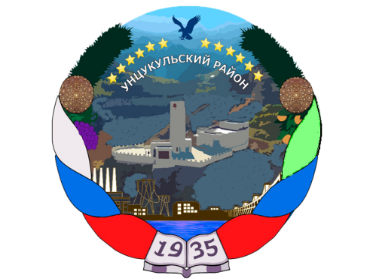 РЕСПУБЛИКА ДАГЕСТАНГЛАВА МУНИЦИПАЛЬНОГО ОБРАЗОВАНИЯ«УНЦУКУЛЬСКИЙ РАЙОН»Индекс 368950  РД, пос. Шамилькала, ул.М.Дахадаева,3 тел.55-64-85 e-mail: mo_uncuk_raion@mail.ruПОСТАНОВЛЕНИЕот «09» августа 2018 г.  № 99Об итогах обучения граждан начальным знаниям в области обороны и их подготовки по основам военной службы в общеобразовательных учреждениях   Унцукульского района в 2017-2018 и о  задачах на 2018-2019 учебный  год.Подготовка граждан  по  основам  военной  службы   в   учебных заведениях среднего    (полного) общего    образования в 2017-2018учебном году проводилась в соответствии  с  Федеральным  законом  "О воинской обязанности и  военной службе", постановлением Правительства Российской Федерации  от 31  декабря  1999  года  N  1441  "Об  утверждении  Положения о подготовке граждан  Российской  Федерации   к   военной   службе», Приказом  Минобороны РФ и Министерства образования и науки РФ от 24 февраля . N 96/134 "Об утверждении Инструкции об организации обучения граждан Российской Федерации начальным знаниям в области обороны и их подготовки по основам военной службы в образовательных учреждениях среднего (полного) общего образования, образовательных учреждениях начального профессионального и среднего профессионального образования и учебных пунктах".Подготовка граждан  по  основам  военной  службы  в  2017-2018учебном году осуществлялась в 12  учебных заведениях  среднего    (полного) общего    образования.В 2017-2018учебном  году  комплексными  комиссиями   Военного комиссариата  Унцукульского района  и    Отдела  образования  проверено  6 средних общеобразовательных школ по  организации  и  проведению подготовки граждан по основам военной службы и оценено на удовлетворительно 6 школ. Качество  усвоения программы по основам военной службы  проверено у  86 человек, из них отлично – 8 %, хорошо- 30 %, удовлетворительно- 58 %, не удовлетворительно- 4%. Полный комплекс учебно-материальной базы не имеется ни в одной средней школе. Состояние учебно-материальной   базы   в   средних школах по  основам  военной  службы  в  2017-2018  учебном  году по сравнению с прошлым годом не изменилось.      По итогам  подготовки  граждан  по  основам  военной  службы в средних школах  в  2015-2016  учебном  году  в  лучшую сторону отмечаются   Араканская СОШ, Ирганайская  СОШ, Кахабросинская СОШ, Унцукульская СОШ №1,Унцукульская СОШ №2, Шамилькалинская СОШ.Имеется и  ряд недостатков, влияющих на подготовку молодежи к военной службе : отсутствуют военные кабинеты, стрелковые тиры, площадки для строевой подготовки , комнаты хранения оружия. В целях дальнейшего совершенствования организации обязательной подготовки молодежи  по  основам  военной службы в   учебных   заведениях  среднего общего  (полного) образования  на  территории   Унцукульского района,  военно-патриотической работы  среди  молодежи  района,  повышения  эффективности подготовки юношей к службе в рядах  Вооруженных  Сил Российской Федерации,   в  соответствии  с  Разделом 3  Федерального закона "О воинской  обязанности  и  военной  службе", пунктом 5  Положения,  утвержденного  постановлением Правительства Российской Федерации  от  31  декабря  1999  года   N   1441   "Об утверждении Положения  о подготовке граждан Российской Федерации к военной службе",  постановляю:1.Начальнику отдела образования Администрации МО «Унцукульский район» Л. Магомедалиеву:- разработать целевую  программу,   направленную на создание системы военно-патриотического воспитания и подготовки к военной  службе  школьников  и  учащейся молодежи района;- осуществлять проверки,  оказание  методической  и практической  помощи Военному комиссариату Унцукульского района в обязательной подготовке  к  военной службе и призыву граждан на военную службу;- представлять в Военный комиссариат Унцукульского района сведения   о   подготовке  по  основам  военной  службы  и результатах физической подготовленности юношей призывных возрастов;- взаимодействовать  с Военным комиссариатом Унцукульского района, ОВД Унцукульского района, органом  здравоохранения,   отделом по физкультуре, спорту, молодежи и туризму  по военно-патриотическому  воспитанию  учащейся  молодежи, подготовке ее к службе в Вооруженных Силах Российской Федерации;- разработать систему мер, направленных на укрепление и развитие материально-технической базы    предметных    кабинетов     "Основ безопасности жизнедеятельности»   образовательных     учреждений, военно-спортивных городков;2.Военному комиссару  Унцукульского района Ш. Магомедову: - оказать практическую и методическую помощь образовательным учреждениям в организации обучения граждан начальным знаниям в области обороны и их подготовке по основам военной службы, в подборе преподавателей образовательных учреждений, осуществляющих подготовку по основам военной службы, в совершенствовании учебно-материальной базы;- обеспечить действенную помощь  Отделу образования в координации работы по подготовке граждан к   военной   службе   в   Вооруженных    Силах    России, патриотическому воспитанию    учащейся    молодежи,    организации и проведении учебных сборов  с учащимися образовательных учреждений среднего (полного) общего образования и повышению их физической подготовленности;- информировать  Администрацию района об итогах обучения граждан начальными знаниями в области обороны и их подготовки по основам  военной службы.3.Главному специалисту по  физической  культуре и  спорту  Администрации муниципального района М.Магомедову:- при  проведении  ежегодных  спартакиад допризывной и  призывной   молодежи   предусмотреть   обязательную программу сдачи нормативов по военно-прикладным видам спорта;- оказать помощь по организации и проведению учебных сборов  с учащимися образовательных учреждений среднего (полного) общего образования и повышению их физической подготовленности;4.Главному редактору газеты «Садовод»   Кебедмагомедовой С.:- предусмотреть освещение  средствами  массовой  информации хода подготовки граждан   к   военной   службе,   проведения    учебных    сборов с учащейся молодежью.  5. Утвердить прилагаемый план основных мероприятий по подготовке граждан по основам военной службы на 2018-2019учебный год .  8. Контроль  за   выполнением постановления   возложить   заместителя главы администрации МО «Унцукульский район» М.Гасанову.Глава МО «Унцукульский район»                                         И.М. Нурмагомедов